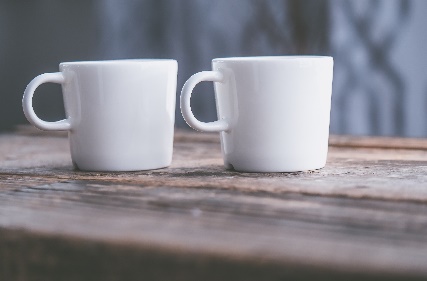 WARCOP PARISH HALLCoffee MorningSaturday 11th June10-11:30 amTea, coffee and biscuits, plus bacon rolls (vegetarian alternatives) and scones for purchase. Entry £1.50Please come along for some convivial chat! Everyone welcome.		